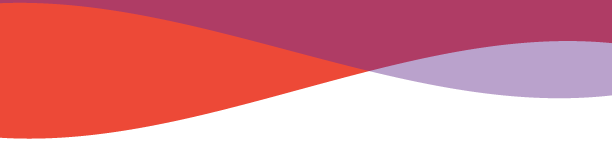 CLIENT INTAKE & ELIGIBILITYAll clients wishing to access Resource Center's HIV services for the first time must establish eligibility at the Client Services office. Client eligibility must be renewed semi-annually (every six months) and every three months for insurance assistance.There are many services available that, based on certain eligibility criteria such as income, could be free of charge to HIV+ individuals. Services include medical and dental care, case management, medical case management, assistance with health insurance premiums and HIV medication copays, HIV education, transportation, mental health counseling, food, legal services, childcare, housing, substance abuse treatment and home health services. These services are funded by the Ryan White Treatment Extension Act and other funding sources. Completing the intake process is the first and most important step towards accessing these services and finding out if and how ongoing case management can continue to help you.Client Intake LocationResource Center2701 Reagan Street, Dallas TX 75219Phone: 214-528-0144Client Service HoursMonday-Friday:Appointments available from 9 a.m.-5 p.m.Schedule an appointment by calling 214-528-0144.Arriving over 15 minutes late will forfeit your appointment time and will be treated as a stand by. Appointments are highly recommended.Public transit: Resource Center is accessible via DART bus routes 29 (exit at Reagan St.), or 39 (exit at Reagan St.), or 409 (exit at Brown St.) Also accessible from routes 31 and 51 (exit at Reagan St.)